_____________________________________________________________________ All’UAT di Napolirinuncepresidenties.na@istruzione.it(rinunce presidenti)rinuncecommissaries.na@istruzione.it(rinunce commissari) Oggetto: esami di Stato a.s. 2022/2023 - segnalazione assenza Presidente/Commissario.							Il dirigente scolastico/coordinatore didatticoreferente esami di Statonominativo _____________________ tel. ___________________________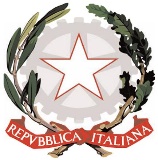 LICEO STATALE “GIORGIO de CHIRICO”Liceo Artistico – Liceo delle Scienze UmaneLiceo Artistico serale Ambito Territoriale n.21 – C. F. 82008380634 – Cod.Un.Uff. UF7UYACodici Meccanografici: NASD04000B – NASD04050R (serale) - Sede: TORRE ANNUNZIATA (NA) – Via Vittorio Veneto, 514  tel. 0815362838/fax 0818628941 - web www.liceodechirico.edu.ite- mail nasd04000b@istruzione.it; pec nasd04000b@pec.istruzione.it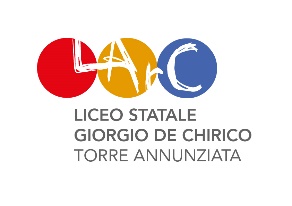 numero Commissione (esempio NALI01…..)codice Sidi prima sede d’esamenome e cognome del commissariodata di nascitacodice fiscalemotivi assenza